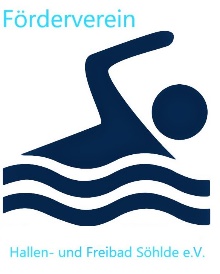 
                          Förderverein Hallen- und Freibad 
                            Söhlde e.V.JahreshauptversammlungKlaus GryschkaOrt„Alte Gemeinde“, Im Teiche, 31185 Söhlde
Tag:14.06.2019
Uhr:19.00
Tagesordnung:
Eröffnung durch den 1. Vorsitzenden Klaus Gryschka
Wahl des Schriftführers der JHV
Feststellung der Beschlussfähigkeit
(Jedes Mitglied ab 16 Jahre hat eine Stimme. Die Versammlung ist ohne Rücksicht auf die Zahl der anwesenden Mitglieder beschlussfähig.)
Beschluss zur ordnungsgemäßen Einladung und vorgelegten Tagesordnung
Bericht des Vorstandes zur Arbeit des Vereins seit dem 17.09.2019
Öffentlichkeitsarbeit 
Aussprache und Anregungen
Bericht des Mitgliedswartes
Bericht des Kassenführers
Bericht der Kassenprüfer
Entlastung des Vorstandes
Verschiedenes
Ende der Jahreshauptversammlung 2019
